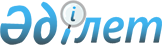 О внесении изменений в решение от 5 декабря 2006 года № 20/304-III "Об областном бюджете на 2007 год"
					
			Утративший силу
			
			
		
					Решение Восточно-Казахстанского областного маслихата от 16 октября 2007 года N 2/13-IV. Зарегистрировано Департаментом юстиции Восточно-Казахстанской области 30 октября 2007 года за N 2458. Утратило силу в связи с истечением срока действия

      В соответствии со статьей 115 Бюджетного кодекса Республики Казахстан, статьей 6 Закона Республики Казахстан "О местном государственном управлении в Республике Казахстан",  постановлением Правительства Республики Казахстан от 12 июля 2007 года N 596 "О внесении изменений и дополнений в постановление Правительства Республики Казахстан от 14 декабря 2006 года N 1204  " О реализации Закона Республики Казахстан "О республиканском бюджете на 2007 год" областной маслихат  РЕШИЛ : 

      1. Внести в решение Восточно-Казахстанского областного маслихата "Об областном бюджете на 2007 год" от 5 декабря 2006 года N 20/304-III (регистрационный номер 2434, опубликовано 28 декабря 2006 года в газете "Рудный Алтай" N 200-201, 6 января 2007 года в газете "Дидар" N 1, с внесенными изменениями и дополнениями решением от 3 февраля 2007 года N 21/330-III "О внесении изменений и дополнений в решение от 5 декабря 2006 года N 20/304-III "Об областном бюджете на 2007 год", регистрационный номер 2440, опубликовано 20 февраля 2007 года в газете "Рудный Алтай" N 26, 17 февраля 2007 года в газете "Дидар" N 16-17, решением от 10 апреля 2007 года N 22/342-III "О внесении изменений и дополнений в решение от 5 декабря 2006 года N 20/304-III "Об областном бюджете на 2007 год", регистрационный номер 2443, опубликовано от 28 апреля 2007 года в газете "Рудный Алтай" N 61-62, от 28 апреля 2007 года в газете "Дидар" N 42-43, решением от 17 июля 2007 года N 24/377-III "О внесении изменений и дополнений в решение от 5 декабря 2006 года N 20/304-III "Об областном бюджете на 2007 год", регистрационный номер 2451, опубликовано 7 августа 2007 года в газете "Рудный Алтай" N 118, 7 августа 2007 года в газете "Дидар" N 94-95), следующие изменения: 

      1)  пункт 1  изложить в следующей редакции:  

      "1. Утвердить областной бюджет на 2007 год согласно приложению 1 в следующих объемах: 

      1) доходы - 73156227,8 тысяч тенге, в том числе: 

      налоговые поступления - 19664829 тысяч тенге; 

      неналоговые поступления - 804062 тысяч тенге; 

      поступления трансфертов - 52687336,8 тысяч тенге; 

      2) затраты - 74284233,8 тысяч тенге; 

      3) операционное сальдо - -1128006 тысяч тенге; 

      4) чистое бюджетное кредитование - -1861516 тысяч тенге, в том числе: 

      бюджетные кредиты - 1072000 тысяч тенге; 

      погашение бюджетных кредитов - 2933516 тысяч тенге; 

      5) сальдо по операциям с финансовыми активами - 155600: 

      приобретение финансовых активов - 155600; 

      поступления от продажи финансовых активов государства - 0; 

      6) дефицит (профицит) бюджета - 577910 тысяч тенге; 

      7) финансирование дефицита (использование профицита) бюджета - -577910 тысяч тенге."; 

      2) в абзаце тридцать восьмом  пункта 8  цифры "349559" заменить цифрами "309798"; 

      3) в абзаце третьем  пункта 10  цифры "109165" заменить цифрами "104519"; 

      4) в пункте 12 цифры "2583004" заменить цифрами "2695315"; 

      5)  в приложении 11 : 

      в строке, порядковый номер 1: 

      в графе 3 цифры "46973" заменить цифрами "44973"; 

      в графе 4 цифры "8460" заменить цифрами "6054"; 

      в графе 5 цифры "27364" заменить цифрами "27597"; 

      в графе 8 цифры "400" заменить цифрами "573"; 

      в строке, порядковый номер 2: 

      в графе 3 цифры "104719" заменить цифрами "105664"; 

      в графе 4 цифры "21150" заменить цифрами "22095"; 

      в строке, порядковый номер 3: 

      в графе 3 цифры "53814" заменить цифрами "54615";  

      в графе 4 цифры "8460" заменить цифрами "9534"; 

      в графе 8 цифры "636" заменить цифрами "363"; 

      в строке, порядковый номер 5: 

      в графе 3 цифры "50760" заменить цифрами "51481"; 

      в графе 5 цифры "20480" заменить цифрами "21201"; 

      в строке, порядковый номер 6: 

      в графе 3 цифры "81947" заменить цифрами "81689"; 

      в графе 4 цифры "25380" заменить цифрами "25122"; 

      в строке, порядковый номер 7: 

      в графе 3 цифры "127386" заменить цифрами "123416"; 

      в графе 4 цифры "16920" заменить цифрами "15588"; 

      в графе 5 цифры "92835" заменить цифрами "90197"; 

      в строке, порядковый номер 8: 

      в графе 3 цифры "74012" заменить цифрами "75520"; 

      в графе 4 цифры "21150" заменить цифрами "22095"; 

      в графе 5 цифры "38879" заменить цифрами "39442"; 

      в строке, порядковый номер 9: 

      в графе 3 цифры "126557" заменить цифрами "124022"; 

      в графе 4 цифры "21150" заменить цифрами "18615"; 

      в строке, порядковый номер 10: 

      в графе 3 цифры "81114" заменить цифрами "79829"; 

      в графе 4 цифры "16920" заменить цифрами "15635"; 

      в строке, порядковый номер 11: 

      в графе 3 цифры "64299" заменить цифрами "65244"; 

      в графе 4 цифры "21150" заменить цифрами "22095"; 

      в строке, порядковый номер 12: 

      в графе 3 цифры "61396" заменить цифрами "62470"; 

      в графе 4 цифры "8460" заменить цифрами "9534"; 

      в строке, порядковый номер 13: 

      в графе 3 цифры "262103" заменить цифрами "262918"; 

      в графе 4 цифры "33841" заменить цифрами "34656"; 

      в строке, порядковый номер 16: 

      в графе 3 цифры "117283" заменить цифрами "119301"; 

      в графе 4 цифры "29611" заменить цифрами "31629"; 

      в строке, порядковый номер 18: 

      в графе 3 цифры "96464" заменить цифрами "97585"; 

      в графе 5 цифры "45344" заменить цифрами "46465"; 

      в строке, порядковый номер 19: 

      в графе 3 цифры "48368" заменить цифрами "48468"; 

      в графе 8 цифры "680" заменить цифрами "780"; 

      6)  в приложении 16 : 

      в строке, порядковый номер 1, в графе 3 цифры "639239" заменить цифрами "648169"; 

      в строке, порядковый номер 2, в графе 3 цифры "137665" заменить цифрами "128735"; 

      7)  приложения 1, 3, 5  изложить в новой редакции согласно приложениям 1, 2, 3 к настоящему решению. 

      2. Настоящее решение вводится в действие с 1 января 2007 года.       Председатель cессии,        секретарь  

      Восточно-Казахстанского  

      областного маслихата 

         Приложение 1          

к решению Восточно-Казахстанского 

областного маслихата      

от 16 октября 2007 года N 2/13-IV  Приложение 1          

к решению Восточно-Казахстанского 

областного маслихата      

от 5 декабря 2006 года N 20/304-Ш    Областной бюджет на 2007 год 

  Приложение 2          

к решению Восточно-Казахстанского 

областного маслихата      

от 16 октября 2007 года N 2/13-IV  Приложение 3          

к решению Восточно-Казахстанского 

областного маслихата       

от 5 декабря 2006 года N 20/304-III  Целевые текущие трансферты бюджетам районов 

(городов областного значения) на материальное обеспечение 

детей-инвалидов, воспитывающихся и обучающихся на дому 

  Приложение 3         

к решению Восточно-Казахстанского 

областного маслихата      

от 16 октября  2007 года N 2/13-IV Приложение 5         

к решению Восточно-Казахстанского 

областного маслихата      

от 5 декабря 2006 года N 20/304-III    Трансферты из областного бюджета бюджетам районов 

(городов областного значения)    Продолжение приложения 3  
					© 2012. РГП на ПХВ «Институт законодательства и правовой информации Республики Казахстан» Министерства юстиции Республики Казахстан
				Категория Категория Категория Категория Категория Категория Класс Класс Класс Класс Класс Подкласс Подкласс Подкласс Подкласс Специфика Специфика Специфика Наименование доходов 
сумма (тысяч тенге) 
1. ДОХОДЫ 73156227,8 1 
Налоговые поступления 19664829,0 1 
Подоходный налог 6922327,0 2 Индивидуальный подоходный налог 6922327,0 1 Индивидуальный подоходный налог с доходов, облагаемых у источника выплаты 6922327,0 3 
Социальный налог 11591349,0 1 Социальный налог 11591349,0 1 Социальный налог 11591349,0 5 
Внутренние налоги на товары, работы и услуги 1151153,0 3 Поступления за использование природных и других ресурсов 1151153,0 3 Плата за пользование водными ресурсами поверхностных источников 83106,0 4 Плата за лесные пользования 13320,0 16 Плата за эмиссии в окружающую среду 1054727,0 2 
Неналоговые поступления 804062,0 1 
Доходы от государственной собственности 70917,0 1 Поступления части чистого дохода государственных предприятий 477,0 2 Поступления части чистого дохода коммунальных государственных предприятий 477,0 3 Дивиденды на государственные пакеты акций, находящиеся в государственной собственности 2250,0 2 Дивиденды на государственные пакеты акций, находящиеся в коммунальной собственности 2250,0 5 Доходы от аренды имущества, находящегося в государственной собственности 55000,0 4 Доходы от аренды имущества, находящегося в коммунальной собственности 55000,0 7 Вознаграждения (интересы) по кредитам, выданным из государственного бюджета 13190,0 6 Вознаграждения (интересы) по бюджетным кредитам, выданным из местного бюджета банкам-заемщикам 13190,0 3 
Поступления денег от проведения государственных закупок, организуемых государственными учреждениями, финансируемыми из государственного бюджета 69,0 1 Поступления денег от проведения государственных закупок, организуемых государственными учреждениями, финансируемыми из государственного бюджета 69,0 2 Поступления денег от проведения государственных закупок, организуемых государственными учреждениями, финансируемыми из местного бюджета 69,0 4 
Штрафы, пеня, санкции, взыскания, налагаемые государственными учреждениями, финансируемыми из государственного бюджета, а также содержащимися и финансируемыми из бюджета (сметы расходов) Национального Банка Республики Казахстан   258031,0 1 Штрафы, пеня, санкции, взыскания, налагаемые государственными учреждениями, финансируемыми из государственного бюджета, а также содержащимися и финансируемыми из бюджета (сметы расходов) Национального Банка Республики Казахстан   258031,0 5 Административные штрафы, пени, санкции, взыскания, налагаемые местными государственными органами 258031,0 6 
Прочие неналоговые поступления  475045,0 1 Прочие неналоговые поступления  475045,0 7 Возврат неиспользованных средств, ранее полученных из местного бюджета 50,0 9 Прочие неналоговые поступления в местный бюджет 474995,0 4 
Поступления  трансфертов  52687336,8 1 
Трансферты из нижестоящих органов государственного управления 278740,8 2 
Трансферты из районных (городских) бюджетов 278740,8 1 Бюджетные изъятия 227994,0 2 Возврат целевых трансфертов 50746,8 2 
Трансферты из вышестоящих органов государственного управления 52408596,0 1 Трансферты из республиканского бюджета 52408596,0 1 Целевые текущие трансферты  15556684,0 2 Целевые трансферты на развитие 14662651,0 3 Субвенции 22189261,0 Функциональная группа Функциональная группа Функциональная группа Функциональная группа Функциональная группа Функциональная группа Функциональная группа Функциональная подгруппа Функциональная подгруппа Функциональная подгруппа Функциональная подгруппа Функциональная подгруппа Функциональная подгруппа Администратор бюджетных программ Администратор бюджетных программ Администратор бюджетных программ Администратор бюджетных программ Администратор бюджетных программ Программа Программа Программа Программа Подпрограмма Подпрограмма Подпрограмма Наименование расходов 
сумма 

(тысяч тенге) 
II. Затраты 74284233,8 01 
Государственные услуги общего характера 2070162,3 1 
Представительные, исполнительные и другие органы, выполняющие общие функции  государственного управления 1358815,3 110 Аппарат маслихата области 20119,0 001 Обеспечение деятельности маслихата области 20119,0 003 Аппараты местных органов 17119,0 009 Материально-техническое оснащение государственных органов 900,0 100 Депутатская деятельность 2100,0 120 Аппарат акима области 1338696,3 001 Обеспечение деятельности акима области 1184696,3 003 Аппараты местных органов 454647,3 007 Повышение квалификации государственных служащих 23670,0 008 Капитальный ремонт зданий, помещений и сооружений государственных органов 284228,0 009 Материально-техническое оснащение государственных органов 422151,0 002 Создание информационных систем 154000,0 2 
Финансовая  деятельность 608737,0 257 Департамент (Управление) финансов области 608737,0 001 Обеспечение деятельности Департамента (Управления) финансов 100281,0 003 Аппараты местных органов 91381,0 009 Материально-техническое оснащение государственных органов 8900,0 002 Создание информационных систем 1320,0 009 Организация приватизации коммунальной собственности 1618,0 010 Учет, хранение, оценка и реализация имущества, поступившего в коммунальную собственность 3740,0 113 Трансферты из местных бюджетов 501778,0 5 
Планирование и статистическая деятельность 102610,0 258 Департамент (Управление) экономики и бюджетного планирования области 102610,0 001 Обеспечение деятельности Департамента (Управления) экономики и бюджетного планирования  102610,0 003 Аппараты местных органов 98645,0 009 Материально-техническое оснащение государственных органов 3965,0 02 
Оборона 1091454,0 1 
Военные нужды 49828,0 250 Департамент (Управление) по  мобилизационной подготовке, гражданской обороне,  организации предупреждения и ликвидации аварий и стихийных бедствий области 49828,0 003 Мероприятия в рамках исполнения всеобщей воинской обязанности 23337,0 007 Подготовка территориальной обороны и территориальная оборона областного масштаба 26491,0 2 
Организация работы по чрезвычайным ситуациям 1041626,0 250 Департамент (Управление) по  мобилизационной подготовке, гражданской обороне,  организации предупреждения и ликвидации аварий и стихийных бедствий области 317943,0 001 Обеспечение деятельности Департамента (Управления) по мобилизационной подготовке, гражданской обороне и организации предупреждения и ликвидации аварий и стихийных бедствий 29498,0 003 Аппараты местных органов 29188,0 009 Материально-техническое оснащение государственных органов 310,0 004 Мероприятия гражданской обороны областного масштаба 93861,0 005 Мобилизационная подготовка и мобилизация областного масштаба 6000,0 006 Предупреждение и ликвидация чрезвычайных ситуаций областного масштаба 188584,0 100 Водно-спасательные службы 73860,0 101 Мероприятия по предупреждению и ликвидации чрезвычайных ситуаций 114724,0 271 Департамент (Управление) строительства области 723683,0 002 Развитие объектов мобилизационной подготовки и чрезвычайных ситуаций 41994,0 036 Проведение работ по инженерной защите населения, объектов и территории от природных и стихийных бедствий 681689,0 011 Реализация программы за счет трансфертов из республиканского бюджета 681689,0 03 
Общественный порядок, безопасность, правовая, судебная, уголовно- исполнительная деятельность 4313640,0 1 
Правоохранительная деятельность 4313640,0 252 Исполнительный орган внутренних дел, финансируемый из областного бюджета 4170057,0 001 Обеспечение деятельности исполнительного органа внутренних дел, финансируемого из областного бюджета 4000625,0 003 Аппараты местных органов 3495764,0 007 Повышение квалификации государственных служащих 142,0 008 Капитальный ремонт зданий, помещений и сооружений государственных органов 40858,0 009 Материально-техническое оснащение государственных органов 463861,0 002 Охрана общественного порядка и обеспечение общественной безопасности на территории области 168070,0 100 Медвытрезвители и подразделения полиции, организующие работу медвытрезвителей 86462,0 101 Центр временной изоляции, адаптации и реабилитации несовершеннолетних  39247,0 102 Приемники-распределители для лиц, не имеющих определенного места жительства и документов 27466,0 103 Спецприемники для лиц, арестованных в административном порядке 14895,0 003 Поощрение граждан, участвующих в охране общественного порядка 1362,0 271 Департамент (Управление) строительства области 143583,0 003 Развитие объектов органов внутренних дел  143583,0 04 
Образование 9196340,0 2 
Начальное общее, основное общее, среднее общее образование 4311354,0 260 Управление (Отдел) физической культуры и спорта области 1121151,0 006 Дополнительное образование для детей и юношества по спорту 1078145,0 007 Общеобразовательное обучение одаренных в спорте детей в специализированных организациях образования 43006,0 261 Департамент (Управление) образования области 3190203,0 003 Общеобразовательное обучение по специальным образовательным программам 774430,0 004 Информатизация системы среднего образования 118270,0 005 Приобретение и доставка учебников, учебно-методических комплексов для государственных областных организаций образования 22544,0 011 Реализация  программы за счет  трансфертов из республиканского бюджета 3401,0 015 Реализация программы за счет средств местного бюджета 19143,0 006 Общеобразовательное обучение одаренных детей в специализированных организациях образования 563468,0 011 Реализация  программы за счет  трансфертов из республиканского бюджета 47769,0 015 Реализация программы за счет средств местного бюджета 515699,0 007 Проведение школьных олимпиад и внешкольных мероприятий областного масштаба 57970,0 013 Целевые текущие  трансферты бюджетам районов (городов областного значения)  на оснащение учебным оборудованием кабинетов физики, химии, биологии в государственных учреждениях среднего общего образования 321483,0 017 Целевые текущие трансферты бюджетам районов (городов областного значения) на обеспечение содержания типовых штатов государственных учреждений общего среднего образования 977764,0 019 Целевые текущие трансферты бюджетам районов (городов областного значения) на подключение к сети Интернет и оплату трафика государственных учреждений среднего  общего образования  49380,0 020 Целевые текущие трансферты бюджетам районов (городов областного значения) на приобретение и доставку учебников и учебно-методических комплексов для обновления библиотечных фондов государственных учреждений среднего общего образования 87651,0 021 Целевые текущие трансферты бюджетам районов (городов областного значения) на создание лингофонных и мультимедийных кабинетов для государственных учреждений среднего общего образования  116528,0 022 Целевые текущие трансферты бюджетам районов (городов областного значения) на организацию питания, проживания и подвоза детей к пунктам тестирования 9541,0 023 Целевые текущие трансферты бюджетам районов (городов областного значения) на приобретение и доставку учебной, справочной и электронной литературы по изучению государственного языка для обновления библиотечных фондов государственных организаций среднего образования  21018,0 025 Внедрение новых технологий государственной системы в сфере образования 4962,0 100 Внедрение системы интерактивного обучения 4962,0 026 Целевые текущие трансферты бюджетам районов (городов областного значения) на внедрение новых технологий государственной системы в сфере образования 65194,0 100 Целевые текущие трансферты бюджетам районов (городов областного значения) на внедрение системы интерактивного обучения в государственной системе среднего общего образования 65194,0 3 
Начальное профессиональное образование 1061646,0 261 Департамент (Управление) образования области 1061646,0 008 Начальное профессиональное образование 1061646,0 011 Реализация  программы за счет  трансфертов из республиканского бюджета 17882,0 015 Реализация  программы за счет средств местного бюджета 1043764,0 4 
Среднее профессиональное образование 1034745,0 253 Департамент (Управление) здравоохранения области 119695,0 002 Подготовка специалистов со средним профессиональным образованием 119695,0 011 Реализация  программы за счет  трансфертов из республиканского бюджета 25398,0 015 Реализация  программы за счет средств местного бюджета 94297,0 261 Департамент (Управление) образования области 915050,0 009 Подготовка специалистов со средним профессиональным образованием 915050,0 011 Реализация  программы за счет  трансфертов из республиканского бюджета 122723,0 015 Реализация  программы за счет средств местного бюджета 792327,0 5 
Дополнительное профессиональное образование 175202,0 252 Исполнительный орган внутренних дел, финансируемый из областного бюджета 80192,0 007 Повышение квалификации и переподготовка кадров 80192,0 253 Департамент (Управление) здравоохранения области 12611,0 003 Повышение квалификации и переподготовка кадров 12611,0 011 Реализация  программы за счет  трансфертов из республиканского бюджета 12611,0 261 Департамент (Управление) образования области 82399,0 010 Повышение квалификации и переподготовка кадров 82399,0 011 Реализация  программы за счет  трансфертов из республиканского бюджета 44976,0 015 Реализация  программы за счет средств местного бюджета 37423,0 9 
Прочие услуги в области образования 2613393,0 261 Департамент (Управление) образования области 379271,0 001 Обеспечение деятельности Департамента (Управления) образования 48677,0 003 Аппараты местных органов 41077,0 009 Материально-техническое оснащение государственных органов 7600,0 011 Обследование психического здоровья детей и подростков и оказание психолого-медико- педагогической консультативной помощи населению 36972,0 012 Реабилитация и социальная адаптация детей и подростков с проблемами в развитии 35657,0 014 Целевые трансферты на развитие бюджетам районов (городов областного значения) на развитие человеческого капитала в рамках электронного правительства 79068,0 018 Целевые текущие трансферты бюджетам районов (городов областного значения) на содержание вновь вводимых объектов образования 78028,0 113 Трансферты из местных бюджетов 14000,0 116 Развитие человеческого капитала в рамках электронного правительства 86869,0 271 Департамент (Управление) строительства области 2234122,0 005 Развитие объектов образования 2234122,0 011 Реализация  программы за счет  трансфертов из республиканского бюджета 1542710,0 015 Реализация программы за счет средств местного бюджета 691412,0 05 
Здравоохранение 23882699,0 1 
Больницы широкого профиля 8236358,0 253 Департамент (Управление) здравоохранения области 8236358,0 004 Оказание стационарной медицинской помощи по направлению специалистов первичной медико-санитарной помощи и организаций здравоохранения 8236358,0 011 Реализация программы за счет  трансфертов из республиканского бюджета 810900,0 015 Реализация программы за счет средств местного бюджета 7425458,0 2 
Охрана здоровья населения 1348361,0 253 Департамент (Управление) здравоохранения области 507248,0 005 Производство крови, ее компонентов и препаратов для местных организаций здравоохранения  307817,0 011 Реализация программы за счет  трансфертов из республиканского бюджета 68487,0 015 Реализация программы за счет средств местного бюджета 239330,0 006 Охрана материнства и детства 183869,0 100 Дома ребенка 183869,0 007 Пропаганда здорового образа жизни 14844,0 017 Приобретение тест-систем для проведения дозорного эпидемиологического надзора 718,0 011 Реализация  программы за счет  трансфертов из республиканского бюджета 718,0 269 Департамент (Управление) государственного санитарно-эпидемиологического надзора области 836913,0 001 Обеспечение деятельности Департамента (Управления) государственного санитарно-эпидемиологического надзора 460499,0 003 Аппараты местных органов 446559,0 009 Материально-техническое оснащение государственных органов 13940,0 002 Санитарно-эпидемиологическое благополучие населения 249181,0 104 Обеспечение деятельности центров санитарно- эпидемиологической экспертизы за счет средств местного бюджета 249181,0 003 Борьба с эпидемиями 18080,0 007 Централизованный закуп вакцин и других медицинских иммунобиологических препаратов для проведения иммунопрофилактики населения 109153,0 011 Реализация программы за счет  трансфертов из республиканского бюджета 92123,0 015 Реализация программы за счет средств местного бюджета 17030,0 271 Департамент (Управление) строительства области 4200,0 006 Развитие объектов санитарно- эпидемиологической службы 4200,0 3 
Специализированная медицинская помощь 4543614,0 253 Департамент (Управление) здравоохранения области 4543614,0 009 Оказание медицинской помощи лицам, страдающим социально- значимыми заболеваниями и заболеваниями, представляющими опасность для окружающих 3516668,0 011 Реализация программы за счет  трансфертов из республиканского бюджета 23300,0 015 Реализация программы за счет средств местного бюджета 3493368,0 019 Обеспечение больных туберкулезом противотуберкулезными препаратами 118291,0 011 Реализация программы за счет  трансфертов из республиканского бюджета 118291,0 020 Обеспечение больных диабетом противодиабетическими препаратами 443324,0 011 Реализация программы за счет  трансфертов из республиканского бюджета 287194,0 015 Реализация программы за счет средств местного бюджета 156130,0 021 Обеспечение онкологических больных химиопрепаратами   372799,0 011 Реализация программы за счет  трансфертов из республиканского бюджета 313698,0 015 Реализация программы за счет средств местного бюджета 59101,0 022 Обеспечение больных с почечной недостаточностью лекарственными средствами, диализаторами, расходными материалами и больных после трансплантации почек лекарственными средствами 92532,0 011 Реализация программы за счет  трансфертов из республиканского бюджета 92532,0 4 
Поликлиники 6374122,0 253 Департамент (Управление) здравоохранения области 6374122,0 010 Оказание первичной медико-санитарной помощи населению 5587390,0 011 Реализация программы за счет трансфертов из республиканского бюджета 1154301,0 015 Реализация программы за счет средств местного бюджета 4433089,0 014 Обеспечение лекарственными средствами и специализированными продуктами детского и лечебного питания отдельных категорий населения на амбулаторном уровне 786732,0 100 Обеспечение лекарственными средствами на льготных условиях отдельных категорий граждан на амбулаторном уровне лечения за счет  трансфертов из республиканского бюджета 251764,0 101 Лекарственное обеспечение детей до 5-летнего возраста на амбулаторном уровне лечения за счет  трансфертов из республиканского бюджета 52130,0 102 Обеспечение беременных железо и йодосодержащими препаратами за счет трансфертов из республиканского бюджета  47857,0 103 Обеспечение лекарственными средствами детей и подростков находящихся на диспансерном учете при амбулаторном лечении хронических заболеваний за счет  трансфертов из республиканского бюджета  100154,0 104 Обеспечение лекарственными средствами и специализированными продуктами детского и лечебного питания отдельных категорий населения на амбулаторном уровне за счет средств местного бюджета 334827,0 5 
Другие виды медицинской помощи 1254544,0 253 Департамент (Управление) здравоохранения области 1254544,0 011 Оказание скорой и неотложной помощи 1188045,0 011 Реализация программы за счет  трансфертов из республиканского бюджета 60200,0 015 Реализация программы за счет средств местного бюджета 1127845,0 012 Оказание медицинской помощи населению в чрезвычайных ситуациях 66499,0 100 Оказание медицинской помощи населению в чрезвычайных ситуациях 40353,0 101 Областные базы спецмедснабжения 26146,0 9 
Прочие услуги в области здравоохранения 2125700,0 253 Департамент (Управление) здравоохранения области 232427,0 001 Обеспечение деятельности Департамента (Управления) здравоохранения 85816,0 003 Аппараты местных органов 82999,0 007 Повышение квалификации государственных служащих 217,0 009 Материально-техническое оснащение государственных органов 2600,0 008 Реализация мероприятий по профилактике и борьбе со СПИД в Республике Казахстан 68983,0 011 Реализация  программы за счет  трансфертов из республиканского бюджета 9409,0 015 Реализация программы за счет средств местного бюджета 59574,0 013 Проведение патологоанатомического вскрытия 40483,0 016 Обеспечение граждан бесплатным или льготным проездом за пределы населенного пункта на лечение 5307,0 018 Обеспечение деятельности информационно-аналитических центров 31838,0 015 Реализация программы за счет средств местного бюджета 31838,0 271 Департамент (Управление) строительства области 1893273,0 007 Развитие объектов здравоохранения 1893273,0 011 Реализация  программы за счет  трансфертов из республиканского бюджета 1758323,0 015 Реализация программы за счет средств местного бюджета 134950,0 06 
Социальная помощь и социальное обеспечение 2311425,0 1 
Социальное обеспечение 1579258,0 256 Департамент (Управление) координации занятости и социальных  программ области 960700,0 002 Социальное обеспечение престарелых и инвалидов общего типа 960700,0 100 Дома-интернаты для умственно-отсталых детей 59304,0 101 Дома-интернаты для престарелых и инвалидов общего типа  412536,0 102 Психоневрологические интернаты  374085,0 103 Центр реабилитации и адаптации детей-инвалидов 63069,0 104 Учреждения, осуществляющие реабилитацию инвалидов 51706,0 261 Департамент (Управление) образования области 600026,0 015 Социальное обеспечение сирот, детей, оставшихся без попечения родителей 600026,0 100 Детские дома 506225,0 102 Приют для несовершеннолетних детей  42767,0 103 Детские деревни семейного типа 42557,0 104 Содержание ребенка (детей), переданного патронатным воспитателям 8477,0 271 Департамент (Управление) строительства области 18532,0 008 Развитие объектов социального обеспечения 18532,0 015 Реализация программы за счет средств местного бюджета 18532,0 2 
Социальная помощь 395860,0 256 Департамент (Управление) координации занятости и социальных  программ области 395860,0 003 Социальная поддержка инвалидов 121586,0 103 Обеспечение техническими и иными средствами 38478,0 105 Реабилитация инвалидов и ветеранов 10208,0 106 Предоставление медицинских услуг по протезированию и обеспечение протезно- ортопедическими изделиями  72900,0 005 Целевые текущие трансферты бюджетам  районов (городов областного значения) на  материальное обеспечение  детей-инвалидов, воспитывающихся и обучающихся на дому 104519,0 009 Целевые текущие трансферты бюджетам  районов (городов областного значения) на  компенсацию повышения тарифа абонентской платы за телефон социально-защищаемым гражданам, являющимся абонентами городских сетей телекоммуникаций  1741,0 015 Целевые текущие трансферты бюджетам районов (городов областного значения) для выплаты государственных пособий на детей до 18 лет из малообеспеченных семей 125000,0 016 Целевые текущие трансферты бюджетам районов (городов областного значения) на обеспечение нуждающихся инвалидов обязательными гигиеническими средствами и предоставление услуг специалистами жестового языка, индивидуальными помощниками в соответствии с индивидуальной программой реабилитации инвалида 43014,0 9 
Прочие услуги в области социальной помощи и социального обеспечения 336307,0 256 Департамент (Управление) координации занятости и социальных  программ области 336307,0 001 Обеспечение деятельности Департамента (Управления) координации занятости и социальных  программ 49379,0 003 Аппараты местных органов 47551,0 009 Материально-техническое оснащение государственных органов 1828,0 113 Трансферты из местных бюджетов 286928,0 07 
Жилищно-коммунальное хозяйство 2833385,0 1 
Жилищное хозяйство 1140000,0 271 Департамент (Управление) строительства области 1140000,0 012 Целевые трансферты на развитие бюджетам районов (городов областного значения) на развитие и обустройство инженерно-коммуникационной инфраструктуры 1140000,0 2 
Коммунальное хозяйство 1693385,0 271 Департамент (Управление) строительства области 1333491,0 011 Целевые трансферты на развитие бюджетам  районов (городов областного значения) на развитие системы водоснабжения 1218791,0 030 Развитие объектов коммунального хозяйства 114700,0 015 Реализация программы за счет средств местного бюджета 114700,0 279 Департамент (Управление) энергетики и коммунального хозяйства области 359894,0 001 Обеспечение деятельности Департамента (Управление) энергетики и коммунального хозяйства 27445,0 003 Аппараты местных органов 24055,0 009 Материально-техническое оснащение государственных органов 3390,0 113 Трансферты из местных бюджетов 332449,0 08 
Культура, спорт, туризм и информационное пространство 2197034,0 1 
Деятельность в области культуры 859491,0 262 Департамент (Управление) культуры области 781744,0 001 Обеспечение деятельности Департамента (Управления) культуры 21922,0 003 Аппараты местных органов 20887,0 009 Материально-техническое оснащение государственных органов 1035,0 003 Поддержка культурно-досуговой работы 96486,0 005 Обеспечение сохранности историко-культурного наследия и доступа к ним 284131,0 007 Поддержка театрального и музыкального искусства 279005,0 113 Трансферты из местных бюджетов 100200,0 271 Департамент (Управление) строительства области 77747,0 016 Развитие объектов культуры 77747,0 015 Реализация программы за счет средств местного бюджета 77747,0 2 
Спорт 711094,0 260 Управление (Отдел) физической культуры и спорта области 444566,0 001 Обеспечение деятельности Управления (Отдела) физической культуры и спорта 21517,0 003 Аппараты местных органов 20457,0 009 Материально-техническое оснащение государственных органов 1060,0 003 Проведение спортивных соревнований на областном уровне 49469,0 004 Подготовка и участие членов областных сборных команд по различным видам спорта на республиканских и международных спортивных соревнованиях 148580,0 113 Трансферты из местных бюджетов 225000,0 271 Департамент (Управление) строительства области 266528,0 017 Развитие объектов физической культуры и спорта 266528,0 3 
Информационное пространство 479827,0 259 Управление (Отдел) архивов и документации области 186983,0 001 Обеспечение деятельности Управления (Отдела) архивов и документации 28495,0 003 Аппараты местных органов 17785,0 008 Капитальный ремонт зданий, помещений и сооружений государственных органов 9940,0 009 Материально-техническое оснащение государственных органов 770,0 002 Обеспечение сохранности архивного фонда 158488,0 262 Департамент (Управление) культуры области 129525,0 008 Обеспечение функционирования областных библиотек 129525,0 263 Департамент (Управление) внутренней политики области 118601,0 002 Проведение государственной информационной политики через средства массовой информации 118601,0 100 Проведение государственной информационной политики через газеты и журналы  61538,0 101 Проведение государственной информационной политики через телерадиовещание 57063,0 264 Управление по развитию языков области 44718,0 001 Обеспечение деятельности Управления по развитию языков 16123,0 003 Аппараты местных органов 15420,0 009 Материально-техническое оснащение государственных органов 703,0 002 Развитие государственного языка и других языков народов Казахстана 28595,0 4 
Туризм 17738,0 265 Департамент (Управление) предпринимательства и промышленности области 17738,0 005 Регулирование туристской деятельности 17738,0 9 
Прочие услуги по организации культуры, спорта, туризма  и информационного пространства 128884,0 263 Департамент (Управление) внутренней политики области 128884,0 001 Обеспечение деятельности Департамента (Управления) внутренней политики 87284,0 003 Аппараты местных органов 84763,0 009 Материально-техническое оснащение государственных органов 2521,0 003 Реализация региональных программ в сфере молодежной политики 26600,0 113 Трансферты из местных бюджетов 15000,0 09 
Топливно-энергетический комплекс и недропользование  7100000,0 9 
Прочие услуги в области топливно-энергетического комплекса и недропользования  7100000,0 271 Департамент (Управление) строительства области 2100000,0 019 Целевые трансферты на развитие бюджетам районов (городов областного значения) на развитие теплоэнергетической системы 2100000,0 279 Департамент (Управление) энергетики и коммунального хозяйства области 5000000,0 007 Развитие теплоэнергетической системы 5000000,0 011 Реализация  программы за счет  трансфертов из республиканского бюджета 5000000,0 10 
Сельское, водное, лесное, рыбное хозяйство, особоохраняемые природные территории, охрана окружающей среды и животного мира, земельные отношения 2691770,0 1 
Сельское хозяйство 1648911 255 Департамент (Управление) сельского хозяйства области 1648911 001 Обеспечение деятельности Департамента (Управления) сельского хозяйства 78005,0 003 Аппараты местных органов 53658,0 008 Капитальный ремонт зданий, помещений и сооружений государственных органов 22000,0 009 Материально-техническое оснащение государственных органов 2347,0 002 Поддержка развития семеноводства 68516,0 011 Реализация  программы за счет  трансфертов из республиканского бюджета 68516,0 005 Проведение процедур банкротства сельскохозяйственных организаций, не находящихся в республиканской собственности 1000,0 010 Поддержка развития животноводства 126090,0 011 Реализация  программы за счет  трансфертов из республиканского бюджета 126090,0 011 Удешевление стоимости горюче- смазочных материалов и других товарно-материальных ценностей, необходимых для проведения весенне-полевых и уборочных работ и повышение урожайности и качества продукции растениеводства 739000,0 011 Реализация программы за счет  трансфертов из республиканского бюджета 739000,0 012 Целевые текущие трансферты бюджетам  районов (городов областного значения) на  передаваемые административные функции в рамках разграничения полномочий между уровнями государственного управления  11420,0 013 Повышение продуктивности и качества продукции животноводства 607160,0 011 Реализация программы за счет  трансфертов из республиканского бюджета 607160,0 014 Субсидирование стоимости услуг по доставке воды сельскохозяйственным товаропроизводителям 17720,0 011 Реализация программы за счет  трансфертов из республиканского бюджета 17720,0 2 
Водное хозяйство 5400,0 254 Департамент (Управление) природных ресурсов и регулирования природопользования области 5400,0 002 Установление водоохранных зон и полос водных объектов  5400,0 3 
Лесное хозяйство 462973,0 254 Департамент (Управление) природных ресурсов и регулирования природопользования области 462973,0 005 Охрана, защита, воспроизводство лесов и лесоразведение 456698,0 006 Охрана животного мира 6275,0 5 
Охрана окружающей среды 509047,0 254 Департамент (Управление) природных ресурсов и регулирования природопользования области 180067,0 001 Обеспечение деятельности Департамента (Управления) природных ресурсов и регулирования природопользования 44218,0 003 Аппараты местных органов 42118,0 009 Материально-техническое оснащение государственных органов 2100,0 008 Проведение мероприятий по охране окружающей среды 135849,0 271 Департамент (Управление) строительства области 328980,0 022 Развитие объектов охраны окружающей среды 328980,0 011 Реализация программы за счет  трансфертов из республиканского бюджета 150000,0 015 Реализация программы за счет средств местного бюджета 178980,0 6 
Земельные отношения 65439,0 251 Управление земельных отношений области 65439,0 001 Обеспечение деятельности управления земельных отношений 25396,0 003 Аппараты местных органов 24136,0 009 Материально-техническое оснащение государственных органов 1260,0 004 Целевые текущие трансферты бюджетам районов (городов областного значения) на  передаваемые административные функции в рамках разграничения полномочий между уровнями государственного управления  40043,0 11 
Промышленность, архитектурная, градостроительная и строительная деятельность 676373,0 2 
Архитектурная, градостроительная и строительная деятельность 676373,0 267 Департамент (Управление) государственного архитектурно-строительного контроля области 26867,0 001 Обеспечение деятельности Департамента (Управление) государственного архитектурно-строительного контроля 26867,0 003 Аппараты местных органов 25287,0 009 Материально-техническое оснащение государственных органов 1580,0 271 Департамент (Управление) строительства области 481184,0 001 Обеспечение деятельности Департамента (Управление)  строительства 33786,0 003 Аппараты местных органов 29706,0 009 Материально-техническое оснащение государственных органов 4080,0 113 Трансферты из местных бюджетов 447398,0 272 Департамент (Управление) архитектуры и градостроительства области 168322,0 001 Обеспечение деятельности Департамента (Управление)  архитектуры и градостроительства 22272,0 003 Аппараты местных органов 20372,0 008 Капитальный ремонт зданий, помещений и сооружений государственных органов 1050,0 009 Материально-техническое оснащение государственных органов 850,0 003 Создание информационных систем 23300,0 113 Трансферты из местных бюджетов 122750,0 12 
Транспорт и коммуникации 2630830,0 1 
Автомобильный транспорт 1703264,0 268 Департамент (Управление) пассажирского транспорта и автомобильных дорог области 1703264,0 003 Обеспечение функционирования автомобильных дорог 951063,0 011 Реализация  программы за счет  трансфертов из республиканского бюджета 872000,0 015 Реализация программы за счет средств местного бюджета 79063,0 007 Целевые трансферты на развитие бюджетам районов (городов областного значения) на развитие транспортной инфраструктуры 752201,0 4 
Воздушный транспорт 20000,0 268 Департамент (Управление) пассажирского транспорта и автомобильных дорог области 20000,0 004 Субсидирование регулярных внутренних авиаперевозок по решению местных исполнительных органов 20000,0 9 
Прочие услуги в сфере транспорта и коммуникаций 907566,0 268 Департамент (Управление) пассажирского транспорта и автомобильных дорог области 907566,0 001 Обеспечение деятельности Департамента (Управления) пассажирского транспорта и автомобильных дорог 34254,0 003 Аппараты местных органов 31354,0 009 Материально-техническое оснащение государственных органов 2900,0 002 Развитие транспортной инфраструктуры 153000,0 011 Реализация  программы за счет  трансфертов из республиканского бюджета 153000,0 005 Организация пассажирских перевозок по социально значимым межрайонным (междугородним) сообщениям 70500,0 015 Реализация программы за счет средств местного бюджета 70500,0 113 Трансферты из местных бюджетов 649812,0 13 
Прочие 3544076,0 1 
Регулирование экономической деятельности 55829,0 265 Департамент (Управление) предпринимательства и промышленности области 55829,0 001 Обеспечение деятельности Департамента (Управления) предпринимательства и промышленности 55829,0 003 Аппараты местных органов 51229,0 009 Материально-техническое оснащение государственных органов 4600,0 9 
Прочие 3488247,0 257 Департамент (Управление) финансов области 3339620,0 013 Резерв местного исполнительного органа области на неотложные затраты 208132,0 014 Чрезвычайный резерв местного исполнительного органа области для ликвидации чрезвычайных ситуаций природного и техногенного характера 125000,0 015 Целевые текущие трансферты бюджетам районов (городов областного значения) на выплату заработной платы государственным служащим, работникам государственных учреждений, не являющимся  государственными служащими  и работникам казенных предприятий 2972062,0 016 Резерв местного исполнительного органа области на исполнение обязательств по решениям судов 21168,0 019 Целевые текущие трансферты бюджетам районов (городов областного значения) на возмещение потерь поступлений в бюджет 13258,0 258 Департамент (Управление) экономики и бюджетного планирования области 88248,0 003 Разработка технико- экономического обоснования местных бюджетных инвестиционных проектов (программ) и проведение его экспертизы 88248,0 265 Департамент (Управление) предпринимательства и промышленности области 60379,0 007 Реализация Стратегии индустриально-инновационного развития 60379,0 15 
Трансферты 9745045,5 1 
Трансферты 9745045,5 257 Департамент (Управление) финансов области 9745045,5 007 Субвенции 9648938,0 011 Возврат целевых трансфертов 96107,5 III  Операционное сальдо  -1128006,0 IV Чистое бюджетное кредитование  -1861516,0 Бюджетные кредиты 1072000,0 07 
Жилищно - коммунальное хозяйство 882000,0 1 
Жилищное хозяйство 882000,0 271 Департамент (Управление)  строительства области 882000,0 009 Кредитование бюджетов  районов (городов областного значения) на строительство жилья 882000,0 10 
Сельское, водное, лесное, рыбное хозяйство и охрана окружающей среды  190000,0 1 
Сельское хозяйство 190000,0 255 Департамент   (управление) сельского хозяйства 190000,0 003 Кредитование сельхозтоваропроизводителей 190000,0 5 
Погашение бюджетных кредитов 2933516,0 1 
Погашение бюджетных кредитов 2933516,0 1 
Погашение бюджетных кредитов, выданных из государственного бюджета 2933516,0 03 Погашение бюджетных кредитов, выданных из областного бюджета местным исполнительным органам районов (городов областного значения) 2754000,0 06 Погашение бюджетных кредитов, выданных из местного бюджета банкам-заемщикам 179516,0 V 
Сальдо по операциям с финансовыми активами  155600,0 Приобретение финансовых активов 155600,0 13 
Прочие 155600,0 257 Департамент (Управление) финансов области 155600,0 005 Формирование или увеличение уставного капитала юридических лиц 155600,0 6 
Поступления от продажи финансовых активов государства 0,0 01 
Поступления от продажи финансовых активов государства 0,0 1 
Поступления от продажи финансовых активов государства внутри страны 0,0 VI Дефицит (профицит) бюджета 577910,0 VII  Финансирование дефицита (использование профицита) бюджета -577910,0 N п/п Наименование Сумма (тысяч тенге) 1 2 3 Всего 104519 
1 Абайский район 2536 2 Аягозский район 12736 3 Бородулихинский район 3420 4 Бескарагайский район 3299 5 Глубоковский район 2911 6 Жарминский район 2866 7 Зыряновский район-город Зыряновск 4532 8 Зайсанский район 2536 9 Катон-Карагайский район 2758 10 Курчумский район 1623 11 Кокпектинский район 3147 12 город Курчатов  357 13 город Риддер 3454 14 город Семей 25962 15 Тарбагатайский район 5213 16 город Усть-Каменогорск 12645 17 Уланский район 1720 18 Урджарский район 7528 19 Шемонаихинский район 5276 № п/п Наименование Сумма (тысяч тенге) Департамент финансов Департамент строительства Управление физической культуры и спорта Управление архитектуры и градостроительства Департамент пассажирского транспорта и автомобильных дорог 1 2 3 4 5 6 7 8 Всего 2695315 501778 447398 225000 122750 649812 1 Абайский район 30448 0 0 0 0 3853 в том числе: На содержание переданных автомобильных дорог областного значения 2230 2230 На приобретение видеомобилей 4500 На подписку и  распространение областных газет среди государственных учреждений и коммунальных казенных предприятий в целях доведения государственной политики до населения области 187 На капитальный ремонт здания дома культуры села Каскабулак 11 000 На проведение мероприятий, посвященных 110-летию М.Ауэзова 4 000 На оказание материальной помощи молодым специалистам (учителям, врачам), желающим работать в селах и аулах после завершения учебного заведения 725 На оказание материальной помощи некоторым категориям граждан (УОВ, ИОВ и лиц приравненным к  ним, вдовам воинов) 982 Установка искусственных дорожных неровностей 70 70 На приобретение навесного фрезерно- роторного снегоочистителя 1 553 1 553 На капитальный ремонт водопровода с.Медеу Абайского района 3598 Для обучения детей из малообеспеченных семей в высших учебных заведениях (стоимость обучения, стипендии, проживание в общежитии) 1603 2 Аягозский район 26924 0 12156 0 5000 322 в том числе: Разработка генерального плана поселка Актогай  5 000 5 000 На содержание переданных автомобильных дорог областного значения 322 322 На подписку и  распространение областных газет среди государственных учреждений и коммунальных казенных предприятий в целях доведения государственной политики до населения области 1 085 Строительство инженерных сетей для Региональной программы развития жилищного строительства 11 631 11 631 На оказание материальной помощи молодым специалистам (учителям, врачам), желающим работать в селах и аулах после завершения учебного заведения 966 На оказание материальной помощи некоторым категориям граждан (УОВ, ИОВ и лиц приравненным к ним, вдовам воинов) 5 190 Для обучения детей из малообеспеченных семей в высших учебных заведениях (стоимость обучения, стипендии, проживание в общежитии) 2 205 Корректировка  проектно-сметной документаци по проекту "Завершение строительства борцовского зала города Аягоз" 525 525 3 Бескарагайский район 11213 0 0 0 0 180 в том числе: На приобретение видеомобилей 4 500 На подписку и  распространение областных газет среди государственных учреждений и коммунальных казенных предприятий в целях доведения государственной политики до населения области 688 На оказание материальной помощи молодым специалистам (учителям, врачам), желающим работать в селах и аулах после завершения учебного заведения 121 На оказание материальной помощи некоторым категориям граждан (УОВ, ИОВ и лиц приравненным к ним, вдовам воинов) 3 315 Для обучения детей из малообеспеченных семей в высших учебных заведениях (стоимость обучения, стипендии, проживание в общежитии) 2 409 Установка  искусственных неровностей 180 180 4 Бородулихинский район 19103 0 0 0 0 5635 в том числе: На содержание переданных автомобильных дорог областного значения 4 083 4 083 На подписку и  распространение областных газет среди государственных учреждений и коммунальных казенных предприятий в целях доведения государственной политики до населения области 1 039 На обеспечение водоснабжением населения района 5 000 На оказание материальной помощи молодым специалистам (учителям, врачам), желающим работать в селах и аулах после завершения учебного заведения 1 323 На оказание материальной помощи некоторым категориям граждан (УОВ, ИОВ и лиц приравненным к ним, вдовам воинов) 5 240 На приобретение навесного фрезерно- роторного снегоочистителя 1552 1552 Для обучения детей из малообеспеченных семей в высших учебных заведениях (стоимость обучения, стипендии, проживание в общежитии) 866 5 Глубоковский район 98080 0 18050 0 5000 7312 в том числе: Строительство сетей электроснабжения поселка Карагужиха 18 050 18 050 Капитальный ремонт котлоагрегатов ТС-30 сп (котел N 4, котел N 5) в поселке Глубокое 25 000 Разработка генерального плана поселка Глубокое 5 000 5 000 На капитальный ремонт сетей водоснабжения села Прапорщиково 10 000 На капитальный ремонт сетей водоснабжения села Винное 12 000 На подписку и  распространение областных газет среди государственных учреждений и коммунальных казенных предприятий в целях доведения государственной политики до населения области 866 На капитальный ремонт дома культуры в селе Опытное поле 5 000 На проведение текущего ремонта дороги от п.Новая Согра до села Винное 5 500 5 500 На оказание материальной помощи молодым специалистам (учителям, врачам), желающим работать в селах и аулах после завершения учебного заведения 2 640 На оказание материальной помощи некоторым категориям граждан (УОВ, ИОВ и лиц приравненным к ним, вдовам воинов) 11 855 Установка искусственных дорожных неровностей 260 260 На приобретение навесного фрезерно- роторного снегоочистителя 1552 1552 Для обучения детей из малообеспеченных семей в высших учебных заведениях (стоимость обучения, стипендии, проживание в общежитии) 357 6 Жарминский район 15524 0 0 0 0 1753 в том числе: Разработка проектно-сметной документации на реконструкцию водопроводных сетей в селе Шалабай 3 100 На подписку и  распространение областных газет среди государственных учреждений и коммунальных казенных предприятий в целях доведения государственной политики до населения области 1 291 На оказание материальной помощи молодым специалистам (учителям, врачам), желающим работать в селах и аулах после завершения учебного заведения 604 На оказание материальной помощи некоторым категориям граждан (УОВ, ИОВ и лиц приравненным к ним, вдовам воинов) 4680 Установка искусственных дорожных неровностей 200 200 На приобретение навесного фрезерно- роторного снегоочистителя 1553 1553 Для обучения детей из малообеспеченных семей в высших учебных заведениях (стоимость обучения, стипендии, проживание в общежитии) 4096 7 Зыряновский район-город Зыряновск 72058 0 0 0 6750 2252 в том числе: Разработка генерального плана развития зоны отдыха Бухтарминского водохранилища 6 750 6 750 Разработка проектно-сметной документации на реконструкцию водопровода в поселке Октябрьский 3 800 На подписку и  распространение областных газет среди государственных учреждений и коммунальных казенных предприятий в целях доведения государственной политики до населения области 951 На капитальный ремонт мостового грейферного крана, котлов 1,4 на теплоцентрали города Серебрянска 40 000 На оказание материальной помощи молодым специалистам (учителям, врачам), желающим работать в селах и аулах после завершения учебного заведения 1 208 На оказание материальной помощи некоторым категориям граждан (УОВ, ИОВ и лиц приравненным к ним, вдовам воинов) 15 100 Установка искусственных дорожных неровностей 700 700 Для обучения детей из малообеспеченных семей в высших учебных заведениях (стоимость обучения, стипендии, проживание в общежитии) 1 997 На приобретение навесного фрезерно- роторного снегоочистителя 1 552 1 552 8 Зайсанский район 130225 0 36974 0 0 55393 в том числе: Капитальный ремонт центральной улицы города Зайсан  29 310 29 310 Капитальный ремонт автодороги к угольному разрезу села Аккоин  24 300 24 300 На капитальный ремонт и материально-техническое оснащение дома культуры города Зайсан 25 000 На приобретение видеомобилей 4 500 На подписку и  распространение областных газет среди государственных учреждений и коммунальных казенных предприятий в целях доведения государственной политики до населения области 582 Строительство инженерных сетей  для Региональной программы развития жилищного строительства 36 974 36 974 На оказание материальной помощи молодым специалистам (учителям, врачам), желающим работать в селах и аулах после завершения учебного заведения 363 На оказание материальной помощи некоторым категориям граждан (УОВ, ИОВ и лиц приравненным к ним, вдовам воинов) 4 140 Установка искусственных дорожных неровностей 230 230 На приобретение навесного фрезерно- роторного снегоочистителя 1 553 1 553 Для обучения детей из малообеспеченных семей в высших учебных заведениях (стоимость обучения, стипендии, проживание в общежитии) 3 273 9 Катон-Карагайский район 82081 44800 0 0 0 4750 в том числе: Разработка проектно-сметной документации на капитальный ремонт водопровода в селе Большенарымское 2 000 Разработка проектно-сметной документации на капитальный ремонт водопровода в селе Приморское 2 000 На содержание переданных автомобильных дорог областного значения 550 550 На приобретение видеомобилей 4 500 На подписку и  распространение областных газет среди государственных учреждений и коммунальных казенных предприятий в целях доведения государственной политики до населения области 1 015 На капитальный ремонт и материально-техническое оснащение здания акимата село Большенарымское 34 800 34 800 На приобретение топлива бюджетным организациям 10 000 10 000 На капитальный ремонт железобетонного моста через реку Коктерек в селе Чингистай и берегоукрепительные работы русла реки Коктерек в селе Чингистай 4 000 4 000 На капитальный ремонт центральной котельной 15 000 На оказание материальной помощи молодым специалистам (учителям, врачам), желающим работать в селах и аулах после завершения учебного заведения 1 208 На оказание материальной помощи некоторым категориям граждан (УОВ, ИОВ и лиц приравненным к ним, вдовам воинов) 3 540 Установка искусственных дорожных неровностей 200 200 Для обучения детей из малообеспеченных семей в высших учебных заведениях (стоимость обучения, стипендии, проживание в общежитии) 3 268 10 Курчумский район 109338 47000 9800 0 0 38622 в том числе: Реконструкция здания клуба под среднюю школу в селе Топтерек 9800 9800 На погашение кредиторской  задолженности по коммунальным и прочим услугам, образовавшейся на 1 января 2007 года 3000 3000 На содержание переданных автомобильных дорог областного значения 1370 1370 На приобретение видеомобилей 4500 На подписку и  распространение областных газет среди государственных учреждений и коммунальных казенных предприятий в целях доведения государственной политики до населения области 906 На приобретение топлива бюджетным организациям 44000 44000 На выполнение работ по маршрутному ремонту на дорогах местного значения с черным покрытием Курчум-Калжыр 30350 30350 На оказание материальной помощи молодым специалистам (учителям, врачам), желающим работать в селах и аулах после завершения учебного заведения 483 На оказание материальной помощи некоторым категориям граждан (УОВ, ИОВ и лиц приравненным к ним, вдовам воинов) 3400 Установка  искусственных дорожных неровностей 350 350 На приобретение навесного фрезерно- роторного снегоочистителя 1552 1552 На зимнее содержание дорог местного значения 5000 5000 Для обучения детей из малообеспеченных семей в высших учебных заведениях (стоимость обучения, стипендии, проживание в общежитии) 4627 11 Кокпектинский район 44084 0 20363 0 0 11928 в том числе: На ремонт клуба в селе Белое 2700 На содержание переданных автомобильных дорог областного значения 10005 10005 На подписку и  распространение областных газет среди государственных учреждений и коммунальных казенных предприятий в целях доведения государственной политики до населения области 1163 Строительство инженерных сетей  для Региональной программы развития жилищного строительства 20363 20363 На оказание материальной помощи молодым специалистам (учителям, врачам), желающим работать в селах и аулах после завершения учебного заведения 724 На оказание материальной помощи некоторым категориям граждан (УОВ, ИОВ и лиц приравненным к ним, вдовам воинов) 3735 Установка искусственных дорожных неровностей 370 370 На приобретение навесного фрезерно-роторного снегоочистителя 1553 1553 Для обучения детей из малообеспеченных семей в высших учебных заведениях (стоимость обучения, стипендии, проживание в общежитии) 3471 12 город Риддер 87340 20000 17840 0 35000 0 в том числе: Разработка генерального плана города Риддера 35000 35000 Строительство 60-квартирного жилого дома в 4-ом микрорайоне 17840 17840 На материально-техническое оснащение школы-интерната имени Гагарина 2000 На приобретение здания для размещения городского суда 20000 20000 На подписку и  распространение областных газет среди государственных учреждений и коммунальных казенных предприятий в целях доведения государственной политики до населения области 197 На оказание материальной помощи молодым специалистам (учителям, врачам), желающим работать в селах и аулах после завершения учебного заведения 240 На оказание материальной помощи некоторым категориям граждан (УОВ, ИОВ и лиц приравненным к ним, вдовам воинов)   12 063 13 город Семей 616114 113000 128145 75000 30800 143944 в том числе: Разработка генерального плана города Семей 30800 30800 На погашение задолженности ГКП "Теплокоммунэнерго" в целях предупреждения чрезвычайной ситуации 113000 113000 Разработка проектно-сметной документации на реконструкцию водозабора и водопроводной сети в селе Букенчи 1900 Разработка проектно-сметной документации на реконструкцию водопровода села Булак 3600 На корректировку проектно-сметной документации на реконструкцию водопроводных сетей поселка Холодный ключ 302 На корректировку проектно-сметной документации на реконструкцию водопровода поселка Восточный  41 На корректировку проектно-сметной документации на реконструкцию водопроводных сетей Д-600мм по ул.Дулатова от ул.Б.Момышулы до ул.Байсеитова, по ул.Байсеитова до ул.Кабанбай батыра  525 На корректировку проектно-сметной документации на прокладку канализационных сетей по улице Гагарина от детской инфекционной больницы 58 На финансирование мероприятий  КГКП "Спортивный клуб "Семей" 50000 50000 На финансирование КГКП "Куат-Семей" 25000 25000 На ремонт проспектов имени Шакарима и М. Ауэзова 100000 100000 На содержание переданных автомобильных дорог областного значения 372 372 На подписку и  распространение областных газет среди государственных учреждений и коммунальных казенных предприятий в целях доведения государственной политики до населения области 896 На благоустройство дворов города Семей 40000 На разработку типовых проектов на строительство одно и двух квартирных жилых домов 3000 3000 На ремонт городских дорог 40000 40000 Строительство инженерных сетей  для Региональной программы развития жилищного строительства 123545 123545 На оказание материальной помощи молодым специалистам (учителям, врачам), желающим работать в селах и аулах  после завершения учебного заведения 481 На оказание материальной помощи некоторым категориям граждан (УОВ, ИОВ и лиц приравненным к ним, вдовам воинов) 45075 Разработка проектно-сметной документации на реконструкцию зрительного зала КГКП "Дворец творчества детей и молодежи города "Семей" 1600 1600 На обеспечение города теплоснабжением в целях предупреждения чрезвычайных ситуаций 30 000 Установка искусственных дорожных неровностей 2 020 2020 На приобретение навесного фрезерно- роторного снегоочистителя 1552 1552 Для обучения детей из малообеспеченных семей в высших учебных заведениях (стоимость обучения, стипендии, проживание в общежитии) 2347 14 город Курчатов 87480 25000 40000 0 8200 990 в том числе: Разработка генерального плана города Курчатова 8200 8200 На капитальный ремонт административного здания акимата 25000 25000 Реконструкция жилого дома по улице Первомайская, 28 40000 40000 На содержание переданных автомобильных дорог областного значения 990 990 На оказание материальной помощи некоторым категориям граждан (УОВ, ИОВ и лиц приравненным к ним, вдовам воинов) 13085 Для обучения детей из малообеспеченных семей в высших учебных заведениях (стоимость обучения, стипендии, проживание в общежитии) 205 15 город Усть-Каменогорск 1042027 236978 100000 150000 0 345000 в том числе: Поддержка футбольного клуба «Восток» 150000 150000 Бюджетные инвестиции посредством участия в уставном капитале ТОО "Өскемен-тартiп" 100000 100000 Строительство 9-этажного жилого дома с пристроенной библиотекой по улице Утепова 100000 100000 На строительство проспекта Победы 160000 160000 На текущий ремонт и материально-техническое оснащение ГУ "Городской территориальный центр "Ульба"  2000 На формирование уставного капитала товарищества с ограниченной ответственностью по созданию зоны развития бизнеса 136978 136978 На реализацию проекта "Комплекс работ по обустройству протоки Комендантки с расчисткой дна в г.Усть-Каменогорске" (строительство ливневого коллектора) 93000 На ремонт городских дорог 185000 185000 На подписку и  распространение областных газет среди государственных учреждений и коммунальных казенных предприятий в целях доведения государственной политики до населения области 110 На благоустройство дворов города Усть-Каменогорска 40000 На оказание материальной помощи молодым специалистам (учителям, врачам), желающим работать в селах и аулах после завершения учебного заведения 966 На оказание материальной помощи некоторым категориям граждан (УОВ, ИОВ и лиц приравненным к ним, вдовам воинов) 72645 Для обучения детей из малообеспеченных семей в высших учебных заведениях (стоимость обучения, стипендии, проживание в общежитии)    1328 16 Уланский район 94095 0 50000 0 8900 4932 в том числе: Разработка генерального плана развития зоны отдыха Сибинских озер 8900 8900 На ремонт организаций культуры 10000 На капитальный ремонт организаций образования 10000 Разработка проектно-сметной документации на строительство коммунального жилого дома в поселке Молодежный 8000 8000 На строительство коммунального жилого дома в поселке Молодежный 42000 42000 На содержание переданных автомобильных дорог областного значения 3110 3110 На подписку и  распространение областных газет среди государственных учреждений и коммунальных казенных предприятий в целях доведения государственной политики до населения области 993 На оказание материальной помощи молодым специалистам (учителям, врачам), желающим работать в селах и аулах после завершения учебного заведения 1681 На оказание материальной помощи некоторым категориям граждан (УОВ, ИОВ и лиц приравненным к ним, вдовам воинов) 4585 Установка искусственных дорожных неровностей 270 270 На приобретение навесного фрезерно- роторного снегоочистителя 1552 1552 Для обучения детей из малообеспеченных семей в высших учебных заведениях (стоимость обучения, стипендии, проживание в общежитии) 3004 17 Урджарский район 74181 15000 0 0 16100 13375 в том числе: Разработка генерального плана села Урджар 9000 9000 Разработка генерального плана развития зоны отдыха озера Алаколь 7100 7100 На погашение кредиторской  задолженности по коммунальным и прочим услугам, образовавшейся на 1 января 2007 года 7000 7000 На приобретение видеомобилей 4500 На подписку и  распространение областных газет среди государственных учреждений и коммунальных казенных предприятий в целях доведения государственной политики до населения области 1167 На приобретение здания дома культуры в селе Маканчи 10000 На приобретение здания дома культуры в селе Кабанбай 1000 На выплату заработной платы учреждениям образования 2000 На приобретение здания аэропорта 8000 8000 На выкуп служебного здания  8000  8000 На текущий ремонт дороги на побережье озера Алаколь 5375 5375 На уличное освещение на побережье озера Алаколь 1525 На оказание материальной помощи молодым специалистам (учителям, врачам), желающим работать в селах и аулах после завершения учебного заведения 242 На оказание материальной помощи некоторым категориям граждан (УОВ, ИОВ и лиц приравненным к ним, вдовам воинов) 6265 Для обучения детей из малообеспеченных семей в высших учебных заведениях (стоимость обучения, стипендии, проживание в общежитии) 3007 18 Тарбагатайский район 20341 0 0 0 7000 1823 в том числе: Разработка генерального плана села Аксуат 7000 7000 На содержание переданных автомобильных дорог областного значения 270 270 На приобретение видеомобилей 4500 На подписку и  распространение областных газет среди государственных учреждений и коммунальных казенных предприятий в целях доведения государственной политики до населения области 1120 На оказание материальной помощи молодым специалистам (учителям, врачам), желающим работать в селах и аулах после завершения учебного заведения 363 На оказание материальной помощи некоторым категориям граждан (УОВ, ИОВ и лиц приравненным к ним, вдовам воинов) 3090 На приобретение навесного фрезерно- роторного снегоочистителя 1553 1553 Для обучения детей из малообеспеченных семей в высших учебных заведениях (стоимость обучения, стипендии, проживание в общежитии) 2445 19 Шемонаихинский район 34659 0 14070 0 0 7748 в том числе: Строительство 4-х коммунальных одноквартирных жилых дома в селе Пруггерово (инженерные сети и благоустройство) 14070 14070 На содержание переданных автомобильных дорог областного значения 6195 6195 На подписку и  распространение областных газет среди государственных учреждений и коммунальных казенных предприятий в целях доведения государственной политики до населения области 744 На оказание материальной помощи молодым специалистам (учителям, врачам), желающим работать в селах и аулах после завершения учебного заведения 2298 На оказание материальной помощи некоторым категориям граждан (УОВ, ИОВ и лиц приравненным к ним, вдовам воинов) 9540 На приобретение навесного фрезерно- роторного снегоочистителя 1553 1553 Для обучения детей из малообеспеченных семей в высших учебных заведениях (стоимость обучения, стипендии, проживание в общежитии) 259 N п/п Наименование Сумма (тысяч тенге) Управление культуры Департамент образования Департамент координации занятости и социальных программ Департамент внутренней политики Департамент энергетики и жилищно-коммунального хозяйства 1 2 3 9 10 11 12 13 Всего 2695315 100200 14000 286928 15000 332449 1 Абайский район 30448 19500 0 3310 187 3598 в том числе: На содержание переданных автомобильных дорог областного значения 2230 На приобретение видеомобилей 4500 4 500 На подписку и  распространение областных газет среди государственных учреждений и коммунальных казенных предприятий в целях доведения государственной политики до населения области 187 187 На капитальный ремонт здания дома культуры села Каскабулак 11000 11000 На проведение мероприятий, посвященных 110-летию М.Ауэзова 4000 4000 На оказание материальной помощи молодым специалистам (учителям, врачам), желающим работать в селах и аулах после завершения учебного заведения 725 725 На оказание материальной помощи некоторым категориям граждан (УОВ, ИОВ и лиц приравненным к ним, вдовам воинов) 982 982 Установка искусственных дорожных неровностей 70 На приобретение навесного фрезерно- роторного снегоочистителя 1553 На капитальный ремонт водопровода с.Медеу Абайского района 3598 3598 Для обучения детей из малообеспеченных семей в высших учебных заведениях (стоимость обучения, стипендии, проживание в общежитии) 1603 1603 2 Аягозский район 26924 0 0 8361 1085 0 в том числе: Разработка генерального плана поселка Актогай  5 000 На содержание переданных автомобильных дорог областного значения 322 На подписку и  распространение областных газет среди государственных учреждений и коммунальных казенных предприятий в целях доведения государственной политики до населения области 1 085 1 085 Строительство инженерных сетей для Региональной программы развития жилищного строительства 11 631 На оказание материальной помощи молодым специалистам (учителям, врачам), желающим работать в селах и аулах после завершения учебного заведения 966 966 На оказание материальной помощи некоторым категориям граждан (УОВ, ИОВ и лиц приравненным к ним, вдовам воинов) 5 190 5 190 Для обучения детей из малообеспеченных семей в высших учебных заведениях (стоимость обучения, стипендии, проживание в общежитии) 2 205 2 205 Корректировка проектно-сметной документаци по проекту "Завершение строительства борцовского зала города Аягоз" 525 3 Бескарагайский район 11213 4500 0 5845 688 0 в том числе: На приобретение видеомобилей 4 500 4 500 На подписку и  распространение областных газет среди государственных учреждений и коммунальных казенных предприятий в целях доведения государственной политики до населения области 688 688 На оказание материальной помощи молодым специалистам (учителям, врачам), желающим работать в селах и аулах после завершения учебного заведения 121 121 На оказание материальной помощи некоторым категориям граждан (УОВ, ИОВ и лиц приравненным к ним, вдовам воинов) 3 315 3 315 Для обучения детей из малообеспеченных семей в высших учебных заведениях (стоимость обучения, стипендии, проживание в общежитии) 2 409 2 409 Установка искусственных неровностей 180 4 Бородулихинский район 19103 0 0 7429 1039 5000 в том числе: На содержание переданных автомобильных дорог областного значения 4 083 На подписку и  распространение областных газет среди государственных учреждений и коммунальных казенных предприятий в целях доведения государственной политики до населения области 1 039 1 039 На обеспечение водоснабжением населения района 5 000 5 000 На оказание материальной помощи молодым специалистам (учителям, врачам), желающим работать в селах и аулах после завершения учебного заведения 1 323   1 323 На оказание материальной помощи некоторым категориям граждан (УОВ, ИОВ и лиц приравненным к ним, вдовам воинов) 5240 5240 На приобретение навесного фрезерно- роторного снегоочистителя 1552 Для обучения детей из малообеспеченных семей в высших учебных заведениях (стоимость обучения, стипендии, проживание в общежитии) 866 866 5 Глубоковский район 98080 5000 0 14852 866 47 000 в том числе: Строительство сетей электроснабжения поселка Карагужиха 18 050 Капитальный ремонт котлоагрегатов ТС-30 сп (котел N 4, котел N 5) в поселке Глубокое 25 000 25 000 Разработка генерального плана поселка Глубокое 5 000 На капитальный ремонт сетей водоснабжения села Прапорщиково 10 000 10 000 На капитальный ремонт сетей водоснабжения села Винное 12 000 12 000 На подписку и  распространение областных газет среди государственных учреждений и коммунальных казенных предприятий в целях доведения государственной политики до населения области 866 866 На капитальный ремонт дома культуры в селе Опытное поле 5 000 5 000 На проведение текущего ремонта дороги от п.Новая Согра до села Винное 5 500 На оказание материальной помощи молодым специалистам (учителям, врачам), желающим работать в селах и аулах после завершения учебного заведения 2 640 2 640 На оказание материальной помощи некоторым категориям граждан (УОВ, ИОВ и лиц приравненным к ним, вдовам воинов) 11 855    11 855 Установка искусственных дорожных неровностей 260 На приобретение навесного фрезерно- роторного снегоочистителя 1552 Для обучения детей из малообеспеченных семей в высших учебных заведениях (стоимость обучения, стипендии, проживание в общежитии) 357 357 6 Жарминский район 15 524 0 0 9 380 1 291 3 100 в том числе: Разработка проектно-сметной документации на реконструкцию водопроводных сетей в селе Шалабай 3 100 3 100 На подписку и  распространение областных газет среди государственных учреждений и коммунальных казенных предприятий в целях доведения государственной политики до населения области 1 291 1 291 На оказание материальной помощи молодым специалистам (учителям, врачам), желающим работать в селах и аулах после завершения учебного заведения 604 604 На оказание материальной помощи некоторым категориям граждан (УОВ, ИОВ и лиц приравненным к ним, вдовам воинов) 4 680 4 680 Установка искусственных дорожных неровностей 200 На приобретение навесного фрезерно- роторного снегоочистителя 1 553 Для обучения детей из малообеспеченных семей в высших учебных заведениях (стоимость обучения, стипендии, проживание в общежитии) 4 096 4 096 7 Зыряновский район-город Зыряновск 72058 0 0 18305 951 43800 в том числе: Разработка генерального плана развития зоны отдыха Бухтарминского водохранилища 6 750 Разработка проектно- сметной документации на реконструкцию водопровода в поселке Октябрьский 3 800 3 800 На подписку и  распространение областных газет среди государственных учреждений и коммунальных казенных предприятий в целях доведения государственной политики до населения области 951 951 На капитальный ремонт мостового грейферного крана, котлов 1,4 на теплоцентрали города Серебрянска 40 000 40 000 На оказание материальной помощи молодым специалистам (учителям, врачам), желающим работать в селах и аулах после завершения учебного заведения 1 208 1 208 На оказание материальной помощи некоторым категориям граждан (УОВ, ИОВ и лиц приравненным к ним, вдовам воинов) 15 100 15 100 Установка искусственных дорожных неровностей 700 Для обучения детей из малообеспеченных семей в высших учебных заведениях (стоимость обучения, стипендии, проживание в общежитии) 1 997 1 997 На приобретение навесного фрезерно- роторного снегоочистителя 1 552 8 Зайсанский район 130225 29500 0 7776 582 0 в том числе: Капитальный ремонт центральной улицы города Зайсан  29 310 Капитальный ремонт автодороги к угольному разрезу села Аккоин  24 300 На капитальный ремонт и материально- техническое оснащение дома культуры города Зайсан 25 000 25 000 На приобретение видеомобилей 4 500 4 500 На подписку и  распространение областных газет среди государственных учреждений и коммунальных казенных предприятий в целях доведения государственной политики до населения области 582 582 Строительство инженерных сетей  для Региональной программы развития жилищного строительства 36 974 На оказание материальной помощи молодым специалистам (учителям, врачам), желающим работать в селах и аулах после завершения учебного заведения 363 363 На оказание материальной помощи некоторым категориям граждан (УОВ, ИОВ и лиц приравненным к ним, вдовам воинов) 4 140  4 140 Установка искусственных дорожных неровностей 230 На приобретение навесного фрезерно- роторного снегоочистителя 1 553 Для обучения детей из малообеспеченных семей в высших учебных заведениях (стоимость обучения, стипендии, проживание в общежитии) 3 273 3 273 9 Катон-Карагайский район 82081 4500 0 8016 1015 19000 в том числе: Разработка проектно-сметной документации на капитальный ремонт водопровода в селе Большенарымское 2 000 2 000 Разработка проектно-сметной документации на капитальный ремонт водопровода в селе Приморское 2 000 2 000 На содержание переданных автомобильных дорог областного значения 550 На приобретение видеомобилей 4 500 4 500 На подписку и  распространение областных газет среди государственных учреждений и коммунальных казенных предприятий в целях доведения государственной политики до населения области 1 015 1 015 На капитальный ремонт и материально- техническое оснащение здания акимата село Большенарымское 34 800 На приобретение топлива бюджетным организациям 10 000 На капитальный ремонт железобетонного моста через реку Коктерек в селе Чингистай и берегоукрепительные работы русла реки Коктерек в селе Чингистай 4 000 На капитальный ремонт центральной котельной 15 000 15 000 На оказание материальной помощи молодым специалистам (учителям, врачам), желающим работать в селах и аулах после завершения учебного заведения 1 208 1 208 На оказание материальной помощи некоторым категориям граждан (УОВ, ИОВ и лиц приравненным к ним, вдовам воинов) 3 540 3 540 Установка искусственных дорожных неровностей 200 Для обучения детей из малообеспеченных семей в высших учебных заведениях (стоимость обучения, стипендии, проживание в общежитии) 3 268 3 268 10 Курчумский район 109338 4500 0 8510 906 0 в том числе: Реконструкция здания клуба под среднюю школу в селе Топтерек 9 800 На погашение кредиторской  задолженности по коммунальным и прочим услугам, образовавшейся на 1 января 2007 года 3 000 На содержание переданных автомобильных дорог областного значения 1 370 На приобретение видеомобилей 4 500 4 500 На подписку и  распространение областных газет среди государственных учреждений и коммунальных казенных предприятий в целях доведения государственной политики до населения области 906 906 На приобретение топлива бюджетным организациям 44 000 На выполнение работ по маршрутному ремонту на дорогах местного значения с черным покрытием Курчум-Калжыр 30 350 На оказание материальной помощи молодым специалистам (учителям, врачам), желающим работать в селах и аулах после завершения учебного заведения 483 483 На оказание материальной помощи некоторым категориям граждан (УОВ, ИОВ и лиц приравненным к ним, вдовам воинов) 3 400 3 400 Установка  искусственных дорожных неровностей 350 На приобретение навесного фрезерно- роторного снегоочистителя 1552 На зимнее содержание дорог местного значения 5 000 Для обучения детей из малообеспеченных семей в высших учебных заведениях (стоимость обучения, стипендии, проживание в общежитии) 4 627 4 627 11 Кокпектинский район 44084 2700 0 7930 1163 0 в том числе: На ремонт клуба в селе Белое 2 700 2 700 На содержание переданных автомобильных дорог областного значения 10 005 На подписку и  распространение областных газет среди государственных учреждений и коммунальных казенных предприятий в целях доведения государственной политики до населения области 1 163 1 163 Строительство инженерных сетей  для Региональной программы развития жилищного строительства 20 363 На оказание материальной помощи молодым специалистам (учителям, врачам), желающим работать в селах и аулах после завершения учебного заведения 724 724 На оказание материальной помощи некоторым категориям граждан (УОВ, ИОВ и лиц приравненным к ним, вдовам воинов) 3 735 3 735 Установка искусственных дорожных неровностей 370 На приобретение навесного фрезерно- роторного снегоочистителя 1 553 Для обучения детей из малообеспеченных семей в высших учебных заведениях (стоимость обучения, стипендии, проживание в общежитии) 3 471 3 471 12 город Риддер 87340 0 2000 12303 197 0 в том числе: Разработка генерального плана города Риддера 35 000 Строительство 60-квартирного жилого дома в 4-ом микрорайоне 17 840 На материально- техническое оснащение школы-интерната имени Гагарина 2 000 2 000 На приобретение здания для размещения городского суда 20 000 На подписку и  распространение областных газет среди государственных учреждений и коммунальных казенных предприятий в целях доведения государственной политики до населения области 197 197 На оказание материальной помощи молодым специалистам (учителям, врачам), желающим работать в селах и аулах после завершения учебного заведения 240 240 На оказание материальной помощи некоторым категориям граждан (УОВ, ИОВ и лиц приравненным к ним, вдовам воинов)   12 063 12 063 13 город Семей 616114 0 0 47903 896 7 6426 в том числе: Разработка генерального плана города Семей 30 800 На погашение задолженности ГКП "Теплокоммунэнерго" в целях предупреждения чрезвычайной ситуации 113 000 Разработка проектно-сметной документации на реконструкцию водозабора и водопроводной сети в селе Букенчи 1 900 1 900 Разработка проектно-сметной документации на реконструкцию водопровода села Булак 3 600 3 600 На корректировку проектно-сметной документации на реконструкцию водопроводных сетей поселка Холодный ключ 302 302 На корректировку проектно-сметной документации на реконструкцию водопровода поселка Восточный  41 41 На корректировку проектно-сметной документации на реконструкцию водопроводных сетей Д-600мм по ул.Дулатова от ул.Б.Момышулы до ул.Байсеитова, по ул.Байсеитова до ул.Кабанбай батыра  525 525 На корректировку проектно-сметной документации на прокладку канализационных сетей по улице Гагарина от детской инфекционной больницы 58 58 На финансирование мероприятий  КГКП "Спортивный клуб "Семей" 50 000 На финансирование КГКП "Куат-Семей" 25 000 На ремонт проспектов имени Шакарима и М. Ауэзова 100 000 На содержание переданных автомобильных дорог областного значения 372 На подписку и  распространение областных газет среди государственных учреждений и коммунальных казенных предприятий в целях доведения государственной политики до населения области 896 896 На благоустройство дворов города Семей 40 000 40 000 На разработку типовых проектов на строительство одно и двух квартирных жилых домов 3 000 На ремонт городских дорог 40 000 Строительство инженерных сетей  для Региональной программы развития жилищного строительства 123 545 На оказание материальной помощи молодым специалистам (учителям, врачам), желающим работать в селах и аулах  после завершения учебного заведения 481 481 На оказание материальной помощи некоторым категориям граждан (УОВ, ИОВ и лиц приравненным к ним, вдовам воинов) 45 075 45 075 Разработка проектно- сметной документации на реконструкцию зрительного зала КГКП  "Дворец творчества детей и молодежи города "Семей" 1 600 На обеспечение города теплоснабжением в целях предупреждения чрезвычайных ситуаций 30 000 30 000 Установка искусственных дорожных неровностей 2 020 На приобретение навесного фрезерно- роторного снегоочистителя 1 552 Для обучения детей из малообеспеченных семей в высших учебных заведениях (стоимость обучения, стипендии, проживание в общежитии) 2 347 2 347 14 город Курчатов 87 480 0 0 13 290 0 0 в том числе: Разработка генерального плана города Курчатова 8 200 На капитальный ремонт административного здания акимата 25 000 Реконструкция жилого дома по улице Первомайская, 28 40 000 На содержание переданных автомобильных дорог областного значения 990 На оказание материальной помощи некоторым категориям граждан (УОВ, ИОВ и лиц приравненным к ним, вдовам воинов) 13 085 13 085 Для обучения детей из малообеспеченных семей в высших учебных заведениях (стоимость обучения, стипендии, проживание в общежитии) 205 205 15 город Усть-Каменогорск 1  042 027 0 0 76 939 110 133 000 в том числе: Поддержка футбольного клуба "Восток" 150 000 Бюджетные инвестиции посредством участия в уставном капитале ТОО "Өскемен-тәртiп" 100 000 Строительство 9-этажного жилого дома с пристроенной библиотекой по улице Утепова 100 000 На строительство проспекта Победы 160 000 На текущий ремонт и материально- техническое оснащение ГУ "Городской территориальный центр "Ульба"  2 000 2 000 На формирование уставного капитала товарищества с ограниченной ответственностью по созданию зоны развития бизнеса 136 978 На реализацию проекта "Комплекс работ по обустройству протоки Комендантки с расчисткой дна в г.Усть-Каменогорске" (строительство ливневого коллектора) 93 000 93 000 На ремонт городских дорог 185 000 На подписку и  распространение областных газет среди государственных учреждений и коммунальных казенных предприятий в целях доведения государственной политики до населения области 110 110 На благоустройство дворов города Усть-Каменогорска 40 000 40 000 На оказание материальной помощи молодым специалистам (учителям, врачам), желающим работать в селах и аулах после завершения учебного заведения 966 966 На оказание материальной помощи некоторым категориям граждан (УОВ, ИОВ и лиц приравненным к ним, вдовам воинов) 72 645 72 645 Для обучения детей из малообеспеченных семей в высших учебных заведениях (стоимость обучения, стипендии, проживание в общежитии)    1 328 1328 16 Уланский район 94 095 10 000 10 000 9 270 993 0 в том числе: Разработка генерального плана развития зоны отдыха Сибинских озер 8 900 На ремонт организаций культуры 10 000 10 000 На капитальный ремонт организаций образования 10 000 10 000 Разработка проектно-сметной документации на строительство коммунального жилого дома в поселке Молодежный 8 000 На строительство коммунального жилого дома в поселке Молодежный 42 000 На содержание переданных автомобильных дорог областного значения 3 110 На подписку и  распространение областных газет среди государственных учреждений и коммунальных казенных предприятий в целях доведения государственной политики до населения области 993 993 На оказание материальной помощи молодым специалистам (учителям, врачам), желающим работать в селах и аулах после завершения учебного заведения 1 681 1 681 На оказание материальной помощи некоторым категориям граждан (УОВ, ИОВ и лиц приравненным к ним, вдовам воинов) 4 585 4 585 Установка искусственных дорожных неровностей 270 На приобретение навесного фрезерно- роторного снегоочистителя 1 552 Для обучения детей из малообеспеченных семей в высших учебных заведениях (стоимость обучения, стипендии, проживание в общежитии) 3 004 3 004 17 Урджарский район 74 181 15 500 2 000 9 514 1 167 1 525 в том числе: Разработка генерального плана села Урджар 9 000 Разработка генерального плана развития зоны отдыха озера Алаколь 7 100 На погашение кредиторской  задолженности по коммунальным и прочим услугам, образовавшейся на 1 января 2007 года 7 000 На приобретение видеомобилей 4 500  4500 На подписку и  распространение областных газет среди государственных учреждений и коммунальных казенных предприятий в целях доведения государственной политики до населения области 1 167 1 167 На приобретение здания дома культуры в селе Маканчи 10 000 10 000 На приобретение здания дома культуры в селе Кабанбай 1 000 1 000 На выплату заработной платы учреждениям образования 2 000 2 000 На приобретение здания аэропорта 8 000 На выкуп служебного здания  8 000 На текущий ремонт дороги на побережье озера Алаколь 5 375 На уличное освещение на побережье озера Алаколь 1 525 1 525 На оказание материальной помощи молодым специалистам (учителям, врачам), желающим работать в селах и аулах после завершения учебного заведения 242 242 На оказание материальной помощи некоторым категориям граждан (УОВ, ИОВ и лиц приравненным к ним, вдовам воинов) 6 265 6 265 Для обучения детей из малообеспеченных семей в высших учебных заведениях (стоимость обучения, стипендии, проживание в общежитии) 3 007 3 007 18 Тарбагатайский район 20 341 4 500 0 5 898 1 120 0 в том числе: Разработка генерального плана села Аксуат 7 000 На содержание переданных автомобильных дорог областного значения 270 На приобретение видеомобилей 4 500 4 500 На подписку и  распространение областных газет среди государственных учреждений и коммунальных казенных предприятий в целях доведения государственной политики до населения области 1 120 1 120 На оказание материальной помощи молодым специалистам (учителям, врачам), желающим работать в селах и аулах после завершения учебного заведения 363 363 На оказание материальной помощи некоторым категориям граждан (УОВ, ИОВ и лиц приравненным к ним, вдовам воинов) 3 090 3 090 На приобретение навесного фрезерно- роторного снегоочистителя 1 553 Для обучения детей из малообеспеченных семей в высших учебных заведениях (стоимость обучения, стипендии, проживание в общежитии) 2 445 2 445 19 Шемонаихинский район 34 659 0 0 12 097 744 0 в том числе: Строительство 4-х коммунальных одноквартирных жилых дома в селе Пруггерово (инженерные сети и благоустройство) 14 070 На содержание переданных автомобильных дорог областного значения 6 195 На подписку и  распространение областных газет среди государственных учреждений и коммунальных казенных предприятий в целях доведения государственной политики до населения области 744 744 На оказание материальной помощи молодым специалистам (учителям, врачам), желающим работать в селах и аулах после завершения учебного заведения 2 298 2 298 На оказание материальной помощи некоторым категориям граждан (УОВ, ИОВ и лиц приравненным к ним, вдовам воинов) 9 540 9540 На приобретение навесного фрезерно- роторного снегоочистителя  1 553 Для обучения детей из малообеспеченных семей в высших учебных заведениях (стоимость обучения, стипендии, проживание в общежитии) 259 259 